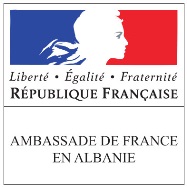 Forum économique francophone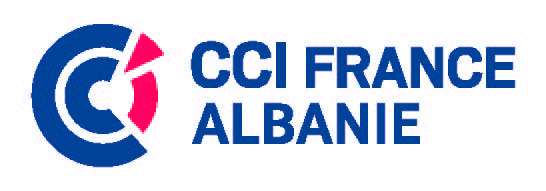 L’entreprise à l’heure du numérique et des nouvelles technologiesLe 23 mars 2017, 9h-12h, Hôtel Rogner« Dans le cadre du XIVe Sommet de Kinshasa, la Francophonie renouvelle sa stratégie pour prendre en compte les évolutions technologiques qui touchent désormais tous les secteurs de l’activité humaine. Celle-ci fixe les objectifs de la Francophonie pour 2020. Elle aborde de nouveaux domaines comme le soutien à l’innovation et à la créativité, l’entrepreneuriat des jeunes dans le numérique et le partenariat pour un gouvernement ouvert, qui doit devenir un des piliers d’enracinement de l’État de droit. Portée par l’OIF, les opérateurs de la Francophonie et l’Assemblée parlementaire de la Francophonie, cette stratégie encourage les partenariats innovants en vue de renforcer la capacité d’action et l’impact des actions francophones au service des populations, notamment dans les pays en développement, en vue de leur insertion dans l’économie numérique mondiale. »Le thème abordé cette année sera celui de l’entreprenariat numérique et des nouvelles technologies.Les objectifs de cette année seront :De présenter le savoir-faire et les produits de service numérique des entreprises membres de la Chambre de Commerce et d’Industrie Franco-Albanaise et leurs besoins en Ressources Humaines dans ce secteur.De présenter des sociétés ou personnalités albanaises dans le domaine du numérique.De permettre aux acteurs de la francophonie (universités, écoles etc) d’avoir accès au réseau économique francophone.De manière concrète il est demandé aux partenaires afin de préparer ce forum de répondre aux interrogations ci-dessous : Quels dispositifs avez-vous mis en place pour soutenir l’innovation ? Quels sont les outils que vous avez mis en place et comment les utilisez-vous ?Quels sont vos besoins en termes de compétences et formations ?Programme :Le forum s’organisera en deux temps :Première partie (9h-10h):Mot d’accueil de SE. Monsieur l’ambassadeur Fitoussi et de Mr. Julien Roche, président de la CCIFAPrésentation des nouvelles technologies et de l’entreprenariat numérique par DritanMeziniPrésentation des entreprises et institutions albanaises travaillant dans le secteur des nouvelles technologies par l’association des Start-UpPause-Café/ Thé (30 minutes)Deuxième partie (10h30-12h30) :Présentations des différentes entreprises de la CCIFA (Société Générale, M-Pay, ALEAT, CELESI, Berenger Thibaut – Vacances en Albanie et Vitrina Franceze) (10 minutes chacune, de 3 à 6 slides maximum)Temps de rencontre entre les étudiants et les entreprises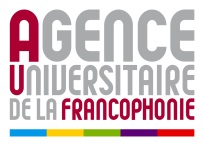 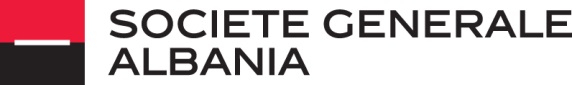 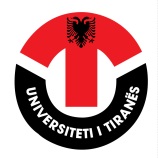 